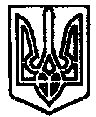 УКРАЇНА	  ПОЧАЇВСЬКА  МІСЬКА  РАДА ВОСЬМЕ  СКЛИКАННЯП’ЯТНАДЦЯТА СЕСІЯ РІШЕННЯВід  «      » лютого 2022 року						№ПРОЕКТПро передачу на баланс Почаївської міської радивбудованого нежитлового приміщення в 5-ти поверховомужитловому будинку в м. Почаїв,вул. Возз’єднання, 5З метою реалізації проєкту «Реконструкція частини вбудованих нежитлових приміщень в 5-ти поверховому житловому будинку під центр надання адміністративних послуг, керуючись Законом України «Про бухгалтерський облік та фінансову звітність в Україні», «Про місцеве самоврядування в Україні», Почаївська міська радаВИРІШИЛА:Передати з балансу Почаївського комбінату комунальних підприємств на баланс Почаївської міської ради вбудоване нежитлове приміщення в 5-ти поверховому житловому будинку за адресою: Тернопільська область, Кременецький район, м. Почаїв, вул. Возз’єднання, 5, за індексним номером 35937097 згідно Свідоцтва на право власності.Доручити Почаївському міському голові уторити та затвердити склад комісії по прийманню-передачі нежитлового приміщення.Комісії по прийманню-передачі нежитлового приміщення, відділу бухгалтерського обліку та звітності Почаївської міської ради, бухгалтерській службі Почаївського комбінату комунальних підприємств здійснити заходи щодо взяття на баланс/зняття з балансу вбудованого нежитлового приміщення зазначеного в п.1 даного рішення та забезпечити приймання-передачу бухгалтерсько-облікової документації від попереднього користувача об’єкту нерухомості.4. Контроль за виконанням даного рішення покласти на постійну депутстку комісію з питань житлово-комунального господарства та комунальної власності, промисловості, підприємництва, транспорту та зв’язку.Андрій ЧубикБондар ГалинаМамчур Сергій